5 万吨特种焊条搬迁及技术改造项目竣工环境保护验收监测报告表建设单位：四川大西洋焊接材料股份有限公司编制单位：自贡友元环保科技有限公司2023年5月建设单位：四川大西洋焊接材料股份有限公司法人代表：张晓柏编制单位：自贡友元环保科技有限公司法人代表：陈伟附表附表1 三同时表附图附图1 项目地理位置图附图2 平面布置图附图3 项目外环境关系图附图4项目监测布点图附图5 项目现状图附件附件1 项目立项文件附件2 环评批复附件3 危废处置合同附件4 排污许可证附件5 验收监测报告附件6 情况说明附件7 验收意见附件8 公示截图表一   项目基本情况表二   建设项目工程概况表三 主要污染物的产生、治理及排放表四 建设项目环境影响报告表主要结论及审批部门审批决定表五 验收监测质量保证及质量控制表六  验收监测内容表七  验收监测结果及评价表八  验收监测结论：建设项目竣工环境保护“三同时”验收登记表填表单位（盖章）：四川大西洋焊接材料股份有限公司                         填表人（签字）：                 项目经办人（签字）：注：1、排放增减量：（+）表示增加，（-）表示减少。2、(12)=(6)-(8)-(11)，（9）= (4)-(5)-(8)- (11) +（1）。3、计量单位：废水排放量——万吨/年；废气排放量——万标立方米/年；工业固体废物排放量——万吨/年；水污染物排放浓度——毫克/升 ；大气污染物排放浓度——毫克/立方米；水污染物排放量——吨/年；大气污染物排放量——吨/年建设单位:四川大西洋焊接材料股份有限公司编制单位:自贡友元环保科技有限公司电    话:13778536807电    话:15281317813传    真:/传    真:/邮    编:6411550邮    编:643031地    址: 自贡市自流井区工业集中区地    址:自贡市沿滩区板仓工业园区东环路19号建设项目名称5 万吨特种焊条搬迁及技术改造项目 5 万吨特种焊条搬迁及技术改造项目 5 万吨特种焊条搬迁及技术改造项目 5 万吨特种焊条搬迁及技术改造项目 5 万吨特种焊条搬迁及技术改造项目 建设单位名称四川大西洋焊接材料股份有限公司四川大西洋焊接材料股份有限公司四川大西洋焊接材料股份有限公司四川大西洋焊接材料股份有限公司四川大西洋焊接材料股份有限公司建设项目性质新建□       改扩建□     技改☑      迁建☑ 新建□       改扩建□     技改☑      迁建☑ 新建□       改扩建□     技改☑      迁建☑ 新建□       改扩建□     技改☑      迁建☑ 新建□       改扩建□     技改☑      迁建☑ 建设地点自贡市自流井区工业集中区（经度 104.84527630 ° ，纬度29.30948358 °）自贡市自流井区工业集中区（经度 104.84527630 ° ，纬度29.30948358 °）自贡市自流井区工业集中区（经度 104.84527630 ° ，纬度29.30948358 °）自贡市自流井区工业集中区（经度 104.84527630 ° ，纬度29.30948358 °）自贡市自流井区工业集中区（经度 104.84527630 ° ，纬度29.30948358 °）主要产品名称低氢碳钢条、不锈钢焊条、耐热钢焊条低氢碳钢条、不锈钢焊条、耐热钢焊条低氢碳钢条、不锈钢焊条、耐热钢焊条低氢碳钢条、不锈钢焊条、耐热钢焊条低氢碳钢条、不锈钢焊条、耐热钢焊条设计生产能力低氢碳钢条43000t/a、 不锈钢焊4400 t/a、耐热钢焊条2600 t/a低氢碳钢条43000t/a、 不锈钢焊4400 t/a、耐热钢焊条2600 t/a低氢碳钢条43000t/a、 不锈钢焊4400 t/a、耐热钢焊条2600 t/a低氢碳钢条43000t/a、 不锈钢焊4400 t/a、耐热钢焊条2600 t/a低氢碳钢条43000t/a、 不锈钢焊4400 t/a、耐热钢焊条2600 t/a实际生产能力低氢碳钢条43000t/a、 不锈钢焊4400 t/a、耐热钢焊条2600 t/a低氢碳钢条43000t/a、 不锈钢焊4400 t/a、耐热钢焊条2600 t/a低氢碳钢条43000t/a、 不锈钢焊4400 t/a、耐热钢焊条2600 t/a低氢碳钢条43000t/a、 不锈钢焊4400 t/a、耐热钢焊条2600 t/a低氢碳钢条43000t/a、 不锈钢焊4400 t/a、耐热钢焊条2600 t/a建设项目环评时间2018年7月开工建设时间2019年3 月2019年3 月2019年3 月调试时间2023年1月验收现场监测时间2023年05月04日至05月05日2023年05月04日至05月05日2023年05月04日至05月05日环评报告表审批部门自贡市自流井区环境保护局环评报告表编制单位四川众望安全环保技术咨询有限公司四川众望安全环保技术咨询有限公司四川众望安全环保技术咨询有限公司环保设施设计单位/环保设施施工单位///投资总概算11550万元环保投资总概算56万元比例0.48%实际总概算16590万元环保投资81万元比例0.49%验收监测依据编制依据（1）《中华人民共和国环境保护法》（2015年1月1日施行）；（2）《中华人民共和国水污染防治法》（2018年1月1日施行）；（3）《中华人民共和国大气污染防治法》（2016年1月1日施行）；（4）《中华人民共和国环境噪声污染防治法》（1997年3月1日施行）；（5）《中华人民共和国固体废物污染环境防治法》（2016年11月7日修改）；（6）《国务院关于修改<建设项目环境保护管理条例>的决定》（国务院令第682号）2017.7.16；（7）《建设项目竣工环境保护验收暂行办法》的公告（国环规环评[2017]4号）2017.11.20；（8）生态环境部关于发布《建设项目竣工环境保护验收技术指南污染影响类》的公告（公告2018年第9号）2018.5.15；（9）四川众望安全环保技术咨询有限公司《5万吨特种焊条搬迁及技术改造项目建设项目环境影响报告表》2018.7（10）自贡市自流井区环境保护局《自贡市自流井区环境保护局准许行政许可决定书》（自井环准许[2018]8号）2018.82、项目概况项目名称：5 万吨特种焊条搬迁及技术改造项目     建设地点： 自贡市自流井区工业集中区（经度 29.30948358 °，纬度 104.84527630 °）项目性质：迁建+技改建设单位：四川大西洋焊接材料股份有限公司项目投资：本项目总投资16590万元占地面积：23333平方米建设内容：自贡市自流井区工业集中区，为迁建+技改项目。本项目在四川大西洋焊接材料股份有限公司焊接材料制造园已建成厂房内，新增自动化机械设备和环保设施，形成特种焊条生产线共4条，主要产品包括低氢焊条、不锈 钢焊条、耐热钢焊条三大类，项目建成后达到特种焊条产量5万吨/年的生产能力。项目建筑面积20089㎡，占地面积约35亩。 同时对位于自贡市板仓工业园区的生产线进行拆除，部分设备进行利旧。本项目总投资 16590 万元，本项目定员137人，日工作8小时，年工作天数约为300天。3、验收工作由来根据《中华人民共和国环境保护法》、《建设项目环境保护管理条例》、《建设项目竣工环境保护验收调查技术规范》、《关于发布<建设项目竣工环境保护验收暂行办法>的公告》（国环规环评[2017]4号）及《建设项目竣工环境保护验收技术指南污染影响类》（生态环境部，2018.5.16）等相关规定，自贡友元环保科技有限公司组织编制5 万吨特种焊条搬迁及技术改造项目竣工环境保护验收监测报告表编制工作。编制工作人员对项目实际建设情况及周围环境状况进行了实地踏勘、资料收集，并认真研究了相关技术资料，同时对环境敏感点、环保措施的执行情况等方面进行了重点调查，2023年05月04日至05月05日开展竣工环境保护验收现场监测。4、验收范围与内容（1）验收范围依据现场踏勘，对照环评文件及其批复文件，验收与环评阶段项目建设性质、规模、建设地点、环保设施等均未发生明显变化，以工程实际建设内容确定环保竣工验收范围。（2）验收内容1）工程建设内容变更情况调查；2）环境敏感目标情况调查；3）施工期、运营期环境影响变化情况调查；4）施工期、运营期环境保护措施及环保投资落实情况调查；5）环境管理及监控计划落实情况调查。编制依据（1）《中华人民共和国环境保护法》（2015年1月1日施行）；（2）《中华人民共和国水污染防治法》（2018年1月1日施行）；（3）《中华人民共和国大气污染防治法》（2016年1月1日施行）；（4）《中华人民共和国环境噪声污染防治法》（1997年3月1日施行）；（5）《中华人民共和国固体废物污染环境防治法》（2016年11月7日修改）；（6）《国务院关于修改<建设项目环境保护管理条例>的决定》（国务院令第682号）2017.7.16；（7）《建设项目竣工环境保护验收暂行办法》的公告（国环规环评[2017]4号）2017.11.20；（8）生态环境部关于发布《建设项目竣工环境保护验收技术指南污染影响类》的公告（公告2018年第9号）2018.5.15；（9）四川众望安全环保技术咨询有限公司《5万吨特种焊条搬迁及技术改造项目建设项目环境影响报告表》2018.7（10）自贡市自流井区环境保护局《自贡市自流井区环境保护局准许行政许可决定书》（自井环准许[2018]8号）2018.82、项目概况项目名称：5 万吨特种焊条搬迁及技术改造项目     建设地点： 自贡市自流井区工业集中区（经度 29.30948358 °，纬度 104.84527630 °）项目性质：迁建+技改建设单位：四川大西洋焊接材料股份有限公司项目投资：本项目总投资16590万元占地面积：23333平方米建设内容：自贡市自流井区工业集中区，为迁建+技改项目。本项目在四川大西洋焊接材料股份有限公司焊接材料制造园已建成厂房内，新增自动化机械设备和环保设施，形成特种焊条生产线共4条，主要产品包括低氢焊条、不锈 钢焊条、耐热钢焊条三大类，项目建成后达到特种焊条产量5万吨/年的生产能力。项目建筑面积20089㎡，占地面积约35亩。 同时对位于自贡市板仓工业园区的生产线进行拆除，部分设备进行利旧。本项目总投资 16590 万元，本项目定员137人，日工作8小时，年工作天数约为300天。3、验收工作由来根据《中华人民共和国环境保护法》、《建设项目环境保护管理条例》、《建设项目竣工环境保护验收调查技术规范》、《关于发布<建设项目竣工环境保护验收暂行办法>的公告》（国环规环评[2017]4号）及《建设项目竣工环境保护验收技术指南污染影响类》（生态环境部，2018.5.16）等相关规定，自贡友元环保科技有限公司组织编制5 万吨特种焊条搬迁及技术改造项目竣工环境保护验收监测报告表编制工作。编制工作人员对项目实际建设情况及周围环境状况进行了实地踏勘、资料收集，并认真研究了相关技术资料，同时对环境敏感点、环保措施的执行情况等方面进行了重点调查，2023年05月04日至05月05日开展竣工环境保护验收现场监测。4、验收范围与内容（1）验收范围依据现场踏勘，对照环评文件及其批复文件，验收与环评阶段项目建设性质、规模、建设地点、环保设施等均未发生明显变化，以工程实际建设内容确定环保竣工验收范围。（2）验收内容1）工程建设内容变更情况调查；2）环境敏感目标情况调查；3）施工期、运营期环境影响变化情况调查；4）施工期、运营期环境保护措施及环保投资落实情况调查；5）环境管理及监控计划落实情况调查。编制依据（1）《中华人民共和国环境保护法》（2015年1月1日施行）；（2）《中华人民共和国水污染防治法》（2018年1月1日施行）；（3）《中华人民共和国大气污染防治法》（2016年1月1日施行）；（4）《中华人民共和国环境噪声污染防治法》（1997年3月1日施行）；（5）《中华人民共和国固体废物污染环境防治法》（2016年11月7日修改）；（6）《国务院关于修改<建设项目环境保护管理条例>的决定》（国务院令第682号）2017.7.16；（7）《建设项目竣工环境保护验收暂行办法》的公告（国环规环评[2017]4号）2017.11.20；（8）生态环境部关于发布《建设项目竣工环境保护验收技术指南污染影响类》的公告（公告2018年第9号）2018.5.15；（9）四川众望安全环保技术咨询有限公司《5万吨特种焊条搬迁及技术改造项目建设项目环境影响报告表》2018.7（10）自贡市自流井区环境保护局《自贡市自流井区环境保护局准许行政许可决定书》（自井环准许[2018]8号）2018.82、项目概况项目名称：5 万吨特种焊条搬迁及技术改造项目     建设地点： 自贡市自流井区工业集中区（经度 29.30948358 °，纬度 104.84527630 °）项目性质：迁建+技改建设单位：四川大西洋焊接材料股份有限公司项目投资：本项目总投资16590万元占地面积：23333平方米建设内容：自贡市自流井区工业集中区，为迁建+技改项目。本项目在四川大西洋焊接材料股份有限公司焊接材料制造园已建成厂房内，新增自动化机械设备和环保设施，形成特种焊条生产线共4条，主要产品包括低氢焊条、不锈 钢焊条、耐热钢焊条三大类，项目建成后达到特种焊条产量5万吨/年的生产能力。项目建筑面积20089㎡，占地面积约35亩。 同时对位于自贡市板仓工业园区的生产线进行拆除，部分设备进行利旧。本项目总投资 16590 万元，本项目定员137人，日工作8小时，年工作天数约为300天。3、验收工作由来根据《中华人民共和国环境保护法》、《建设项目环境保护管理条例》、《建设项目竣工环境保护验收调查技术规范》、《关于发布<建设项目竣工环境保护验收暂行办法>的公告》（国环规环评[2017]4号）及《建设项目竣工环境保护验收技术指南污染影响类》（生态环境部，2018.5.16）等相关规定，自贡友元环保科技有限公司组织编制5 万吨特种焊条搬迁及技术改造项目竣工环境保护验收监测报告表编制工作。编制工作人员对项目实际建设情况及周围环境状况进行了实地踏勘、资料收集，并认真研究了相关技术资料，同时对环境敏感点、环保措施的执行情况等方面进行了重点调查，2023年05月04日至05月05日开展竣工环境保护验收现场监测。4、验收范围与内容（1）验收范围依据现场踏勘，对照环评文件及其批复文件，验收与环评阶段项目建设性质、规模、建设地点、环保设施等均未发生明显变化，以工程实际建设内容确定环保竣工验收范围。（2）验收内容1）工程建设内容变更情况调查；2）环境敏感目标情况调查；3）施工期、运营期环境影响变化情况调查；4）施工期、运营期环境保护措施及环保投资落实情况调查；5）环境管理及监控计划落实情况调查。编制依据（1）《中华人民共和国环境保护法》（2015年1月1日施行）；（2）《中华人民共和国水污染防治法》（2018年1月1日施行）；（3）《中华人民共和国大气污染防治法》（2016年1月1日施行）；（4）《中华人民共和国环境噪声污染防治法》（1997年3月1日施行）；（5）《中华人民共和国固体废物污染环境防治法》（2016年11月7日修改）；（6）《国务院关于修改<建设项目环境保护管理条例>的决定》（国务院令第682号）2017.7.16；（7）《建设项目竣工环境保护验收暂行办法》的公告（国环规环评[2017]4号）2017.11.20；（8）生态环境部关于发布《建设项目竣工环境保护验收技术指南污染影响类》的公告（公告2018年第9号）2018.5.15；（9）四川众望安全环保技术咨询有限公司《5万吨特种焊条搬迁及技术改造项目建设项目环境影响报告表》2018.7（10）自贡市自流井区环境保护局《自贡市自流井区环境保护局准许行政许可决定书》（自井环准许[2018]8号）2018.82、项目概况项目名称：5 万吨特种焊条搬迁及技术改造项目     建设地点： 自贡市自流井区工业集中区（经度 29.30948358 °，纬度 104.84527630 °）项目性质：迁建+技改建设单位：四川大西洋焊接材料股份有限公司项目投资：本项目总投资16590万元占地面积：23333平方米建设内容：自贡市自流井区工业集中区，为迁建+技改项目。本项目在四川大西洋焊接材料股份有限公司焊接材料制造园已建成厂房内，新增自动化机械设备和环保设施，形成特种焊条生产线共4条，主要产品包括低氢焊条、不锈 钢焊条、耐热钢焊条三大类，项目建成后达到特种焊条产量5万吨/年的生产能力。项目建筑面积20089㎡，占地面积约35亩。 同时对位于自贡市板仓工业园区的生产线进行拆除，部分设备进行利旧。本项目总投资 16590 万元，本项目定员137人，日工作8小时，年工作天数约为300天。3、验收工作由来根据《中华人民共和国环境保护法》、《建设项目环境保护管理条例》、《建设项目竣工环境保护验收调查技术规范》、《关于发布<建设项目竣工环境保护验收暂行办法>的公告》（国环规环评[2017]4号）及《建设项目竣工环境保护验收技术指南污染影响类》（生态环境部，2018.5.16）等相关规定，自贡友元环保科技有限公司组织编制5 万吨特种焊条搬迁及技术改造项目竣工环境保护验收监测报告表编制工作。编制工作人员对项目实际建设情况及周围环境状况进行了实地踏勘、资料收集，并认真研究了相关技术资料，同时对环境敏感点、环保措施的执行情况等方面进行了重点调查，2023年05月04日至05月05日开展竣工环境保护验收现场监测。4、验收范围与内容（1）验收范围依据现场踏勘，对照环评文件及其批复文件，验收与环评阶段项目建设性质、规模、建设地点、环保设施等均未发生明显变化，以工程实际建设内容确定环保竣工验收范围。（2）验收内容1）工程建设内容变更情况调查；2）环境敏感目标情况调查；3）施工期、运营期环境影响变化情况调查；4）施工期、运营期环境保护措施及环保投资落实情况调查；5）环境管理及监控计划落实情况调查。编制依据（1）《中华人民共和国环境保护法》（2015年1月1日施行）；（2）《中华人民共和国水污染防治法》（2018年1月1日施行）；（3）《中华人民共和国大气污染防治法》（2016年1月1日施行）；（4）《中华人民共和国环境噪声污染防治法》（1997年3月1日施行）；（5）《中华人民共和国固体废物污染环境防治法》（2016年11月7日修改）；（6）《国务院关于修改<建设项目环境保护管理条例>的决定》（国务院令第682号）2017.7.16；（7）《建设项目竣工环境保护验收暂行办法》的公告（国环规环评[2017]4号）2017.11.20；（8）生态环境部关于发布《建设项目竣工环境保护验收技术指南污染影响类》的公告（公告2018年第9号）2018.5.15；（9）四川众望安全环保技术咨询有限公司《5万吨特种焊条搬迁及技术改造项目建设项目环境影响报告表》2018.7（10）自贡市自流井区环境保护局《自贡市自流井区环境保护局准许行政许可决定书》（自井环准许[2018]8号）2018.82、项目概况项目名称：5 万吨特种焊条搬迁及技术改造项目     建设地点： 自贡市自流井区工业集中区（经度 29.30948358 °，纬度 104.84527630 °）项目性质：迁建+技改建设单位：四川大西洋焊接材料股份有限公司项目投资：本项目总投资16590万元占地面积：23333平方米建设内容：自贡市自流井区工业集中区，为迁建+技改项目。本项目在四川大西洋焊接材料股份有限公司焊接材料制造园已建成厂房内，新增自动化机械设备和环保设施，形成特种焊条生产线共4条，主要产品包括低氢焊条、不锈 钢焊条、耐热钢焊条三大类，项目建成后达到特种焊条产量5万吨/年的生产能力。项目建筑面积20089㎡，占地面积约35亩。 同时对位于自贡市板仓工业园区的生产线进行拆除，部分设备进行利旧。本项目总投资 16590 万元，本项目定员137人，日工作8小时，年工作天数约为300天。3、验收工作由来根据《中华人民共和国环境保护法》、《建设项目环境保护管理条例》、《建设项目竣工环境保护验收调查技术规范》、《关于发布<建设项目竣工环境保护验收暂行办法>的公告》（国环规环评[2017]4号）及《建设项目竣工环境保护验收技术指南污染影响类》（生态环境部，2018.5.16）等相关规定，自贡友元环保科技有限公司组织编制5 万吨特种焊条搬迁及技术改造项目竣工环境保护验收监测报告表编制工作。编制工作人员对项目实际建设情况及周围环境状况进行了实地踏勘、资料收集，并认真研究了相关技术资料，同时对环境敏感点、环保措施的执行情况等方面进行了重点调查，2023年05月04日至05月05日开展竣工环境保护验收现场监测。4、验收范围与内容（1）验收范围依据现场踏勘，对照环评文件及其批复文件，验收与环评阶段项目建设性质、规模、建设地点、环保设施等均未发生明显变化，以工程实际建设内容确定环保竣工验收范围。（2）验收内容1）工程建设内容变更情况调查；2）环境敏感目标情况调查；3）施工期、运营期环境影响变化情况调查；4）施工期、运营期环境保护措施及环保投资落实情况调查；5）环境管理及监控计划落实情况调查。验收监测评价标准、标号、级别、限值1、废气项目营运期废气排放执行《大气污染物综合排放标准》(GB16297- 1996)表2标准限值。具体标准值如下：表 1-1 大气污染物排放标准食堂油烟执行《饮食业油烟排放标准》  (GB18483-2001)(试行) 表2中标准，见下表。表 1-2 饮食业单位的油烟最高允许排放浓度和油烟净化设施最低去除率一览表2、废水项目营运期：pH、COD、BOD5、SS、动植物油、LAS、石油类、执行《污水综合排放标准》（GB8978-1996）三级排放标准排放，氨氮、总磷执行《污水排入城镇下水道水质标准》(GB/T 31962-2015)。表 4-5 废水污染物排放标准单位： mg/L，pH 无量纲注：氨氮、总磷参照执行《污水排入城镇下水道水质标准》（GB/T31962-2015）要求。3、噪声项目营运期：厂界噪声满足《工业企业厂界环境噪声排放标准》（GB12348-2008）中的3类。工业企业厂界环境噪声排放标准限值   单位：Leq[dB(A )]1、废气项目营运期废气排放执行《大气污染物综合排放标准》(GB16297- 1996)表2标准限值。具体标准值如下：表 1-1 大气污染物排放标准食堂油烟执行《饮食业油烟排放标准》  (GB18483-2001)(试行) 表2中标准，见下表。表 1-2 饮食业单位的油烟最高允许排放浓度和油烟净化设施最低去除率一览表2、废水项目营运期：pH、COD、BOD5、SS、动植物油、LAS、石油类、执行《污水综合排放标准》（GB8978-1996）三级排放标准排放，氨氮、总磷执行《污水排入城镇下水道水质标准》(GB/T 31962-2015)。表 4-5 废水污染物排放标准单位： mg/L，pH 无量纲注：氨氮、总磷参照执行《污水排入城镇下水道水质标准》（GB/T31962-2015）要求。3、噪声项目营运期：厂界噪声满足《工业企业厂界环境噪声排放标准》（GB12348-2008）中的3类。工业企业厂界环境噪声排放标准限值   单位：Leq[dB(A )]1、废气项目营运期废气排放执行《大气污染物综合排放标准》(GB16297- 1996)表2标准限值。具体标准值如下：表 1-1 大气污染物排放标准食堂油烟执行《饮食业油烟排放标准》  (GB18483-2001)(试行) 表2中标准，见下表。表 1-2 饮食业单位的油烟最高允许排放浓度和油烟净化设施最低去除率一览表2、废水项目营运期：pH、COD、BOD5、SS、动植物油、LAS、石油类、执行《污水综合排放标准》（GB8978-1996）三级排放标准排放，氨氮、总磷执行《污水排入城镇下水道水质标准》(GB/T 31962-2015)。表 4-5 废水污染物排放标准单位： mg/L，pH 无量纲注：氨氮、总磷参照执行《污水排入城镇下水道水质标准》（GB/T31962-2015）要求。3、噪声项目营运期：厂界噪声满足《工业企业厂界环境噪声排放标准》（GB12348-2008）中的3类。工业企业厂界环境噪声排放标准限值   单位：Leq[dB(A )]1、废气项目营运期废气排放执行《大气污染物综合排放标准》(GB16297- 1996)表2标准限值。具体标准值如下：表 1-1 大气污染物排放标准食堂油烟执行《饮食业油烟排放标准》  (GB18483-2001)(试行) 表2中标准，见下表。表 1-2 饮食业单位的油烟最高允许排放浓度和油烟净化设施最低去除率一览表2、废水项目营运期：pH、COD、BOD5、SS、动植物油、LAS、石油类、执行《污水综合排放标准》（GB8978-1996）三级排放标准排放，氨氮、总磷执行《污水排入城镇下水道水质标准》(GB/T 31962-2015)。表 4-5 废水污染物排放标准单位： mg/L，pH 无量纲注：氨氮、总磷参照执行《污水排入城镇下水道水质标准》（GB/T31962-2015）要求。3、噪声项目营运期：厂界噪声满足《工业企业厂界环境噪声排放标准》（GB12348-2008）中的3类。工业企业厂界环境噪声排放标准限值   单位：Leq[dB(A )]1、废气项目营运期废气排放执行《大气污染物综合排放标准》(GB16297- 1996)表2标准限值。具体标准值如下：表 1-1 大气污染物排放标准食堂油烟执行《饮食业油烟排放标准》  (GB18483-2001)(试行) 表2中标准，见下表。表 1-2 饮食业单位的油烟最高允许排放浓度和油烟净化设施最低去除率一览表2、废水项目营运期：pH、COD、BOD5、SS、动植物油、LAS、石油类、执行《污水综合排放标准》（GB8978-1996）三级排放标准排放，氨氮、总磷执行《污水排入城镇下水道水质标准》(GB/T 31962-2015)。表 4-5 废水污染物排放标准单位： mg/L，pH 无量纲注：氨氮、总磷参照执行《污水排入城镇下水道水质标准》（GB/T31962-2015）要求。3、噪声项目营运期：厂界噪声满足《工业企业厂界环境噪声排放标准》（GB12348-2008）中的3类。工业企业厂界环境噪声排放标准限值   单位：Leq[dB(A )]一、工程建设内容 1、基本情况项目名称：5 万吨特种焊条搬迁及技术改造项目 项目性质：改扩建建设单位：四川大西洋焊接材料股份有限公司建设地点：四川省自贡市自流井区工业集中区（经度 104.84527630 ，纬度 29.30948358 °）实际工程总投资：16590万元2、地理位置及平面布置本项目位于四川省自贡市自流井区工业集中区，项目选址地为二类工业用地，东面与丹阳大道相隔为园区工业空地，南面与园区道路相隔为园区工业空地，西南面1000m为自贡市二十二中，西面依次与金鱼河、内昆铁 路相隔为久大盐业，北面为S305省道，项目地西北偏北侧1100m有居民点约15户。本项目地理位置见附图1。3、验收范围本次验收范围为已建成和投入运行的5 万吨特种焊条搬迁及技术改造项目，具体范围如下：主体工程：特种焊条厂房、剥壳厂房辅助工程：辅助用房仓储工程：成品库公用工程：给水系统、供水系统、供电设施办公及生活设施：办公室、食堂环保工程：废水处理系统、废气处理系统、固废处理、噪声防治工程等4、建设内容项目建设内容及变化情况详见下表2-1： 表2-1  项目建设内容及变化情况一览表项目主要设施设备见下表2-2：表2-2  项目主要设施设备一览表项目设备清单变更情况：本项目设备变更情况如下表2-3表2-3   项目设备清单变化表参照关于印发《污染影响类建设项目重大变动清单（试行）》的通知（环办环评函【2020】688号），本项目变动部分的性质、规模、地点、生产工艺、环保措施等变化核对表如下表2-4：综上所述，变动情况均不属于重大变动清单名录，故本项目变动情况不属于重大变动。二、原辅材料、能耗按照本项目的设计规模及实际消耗量，主要原辅材料种类、数量及项目能耗情况统计见下列表。表2-5 项目主要原辅材料一览表劳动定员及工作制度本项目新增员工共137人，均为公司员工，日工作8小时，年工作天数约为300天。四、主要工艺流程及产污环节项目工艺流程见下图：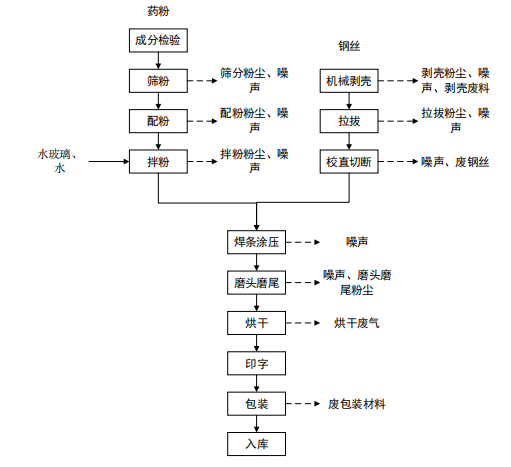 图 1-1  工艺流程图工艺流程简述：生产工艺流程及产污节点(1) 筛粉将粉料置于滚筒筛的筛面上，利用散粒物料与筛面的相对运动，使不符合粒径要求的颗粒粉料区分出来。筛粉的主要作用是将洒落在粉料里的杂质和不符合颗粒要求的粉料分离出来。这个过程的主要污染物是筛分粉尘和噪声、不合格颗粒物。(2) 配粉按照不同型号的焊条配方要求称取过筛的各种粉料的工艺过程，称为配粉。配粉是焊条制造中的重要工艺过程之一，其配粉称量的误差直接影响焊条的质量。配好的粉必须进行重量的检验，检验合格后才能使用。配粉在半封闭的工作间进行。这个过程的主 要污染物是配粉粉尘和噪声。(3) 拌粉拌粉是指把已配好的粉料进行均匀混合的过程，首先是将配粉检验合格的粉料进入特焊自动配料生产线，搅拌均匀后，按照不同型号焊条加入配制好的水玻璃再次搅拌均匀。拌粉完成后检查涂料组成成分均匀性和干湿均匀性。拌粉的质量要求是使涂料的组成成分均匀一致，干湿均匀一致并适于压涂焊条的需要，压涂时焊条的表皮均匀光滑、偏心稳定、药皮没有杂质、发酵变质等现象。这个过程的主要污染物是拌粉粉尘和噪声。(4) 水玻璃水玻璃俗称泡花碱，是一种可溶性硅酸盐，由一种内含不同比例的碱金属氧化物和二氧化硅的系统组成。水玻璃在焊条生产中起着粘结和稳弧的作用，使用得当则稳弧好，粘接力强。水玻璃的成分和性能参数对焊条的生产工艺、焊条的外观质量和内在质量以及熔敷金属性能等有着重要影响。严格控制水玻璃的浓度及其加入量，并有效地防止水玻璃变质和水解等，是保证涂料具有良好的压涂性能的重要环节。本项目所使用的水玻璃全部外购成品，不在厂房进行调配。(5) 机械剥壳经厂区的质监部门利用光谱仪检验其元素组成合格的盘圆，用剥壳机的弯曲导轮及钢丝轮刷剥离盘条上的氧化皮。这个过程主要污染物是机械剥壳废料、剥壳粉尘和噪声。(6) 拉拔将较粗的盘条拉成较细的钢丝，以满足焊条焊接需求。在拉丝机卷筒即绞盘的牵引下，盘条通过拉丝模模孔变形，达到减小断面改变形状以获得尺寸、形状、性能和表面质量都合乎要求的钢丝。 在拉拔过程中，粘附在钢丝上的滑石粉、少量的金属碎屑形成 拉拔粉尘，经收集处理后排放，并产生噪声。(7) 校直切断钢丝的校直是利用金属多次反复连续的塑性变形而达到校直的目的。在高速旋转的校直筒中，校直筒旋转轴线上交错排列着数个用耐磨金属(常用铸铁或硬质合金)制成的校直块，通过对校直块的位置调整，使钢丝矫枉过正。钢丝切断的方式主要是冲断式，冲断式是利用做上下垂直运动的园弧切刀和固定的园管刀，对钢丝产生较大的剪切力而切断钢丝。这个过程的主要污染物是噪声和废钢丝。(8) 焊条涂压焊条药皮压涂成形是把已制备好的焊条涂料敷在已加工的焊芯上，使之成为焊条的工艺过程。它是焊条生产中的关键工序，对焊条的产量、质量、原料消耗等均起着关键性的作用。压涂形成的焊条，药皮应均匀、光滑而致密地涂敷在焊芯的周围。经涂压的焊条需立即经过偏心仪检验其偏心度，检验不合格的产品剥离其药皮，将药皮投入拌粉中重新投入生产，钢丝也重新进行涂压。这个过程产生少量的涂压粉尘和噪声。(9) 烘烤焊条的烘靠就是将湿焊条置于烘干炉中，以天然气加热为热源，使药皮中的水分逐渐排除，使药皮干固、牢靠地包覆在焊芯上， 从而使药皮具有较高的强度和耐吸潮性，并保持焊条药皮的成形性(形状和尺寸) 和完整性的过程。烘烤的温度为250℃，烘干需要持续40min。这个过程产生烧烤废气， 污染物主要是天然气产生的废气。(10) 磨头磨尾和印字经过涂压检验合格的焊条根据不同类型焊条的规定使用焊条磨头磨尾机去除多余的部分，去除的多余的废药皮投入拌粉中重新投入生产，然后在靠近焊条夹持端的药皮上至少印有一个焊条型号或牌号，字型应采用醒目的印刷体，字体颜色与焊条药皮之间应有较强的反差，以便在正常的焊接操作前后都清晰可辨。磨头磨尾会产生少量的废药皮、噪声及打磨粉尘，粉尘经收集后经滤筒式除尘器处理后排放。(11) 包装采用人工或半自动包装形式和抽真空的热塑包装，然后装进纸箱内。这个过程的主要污染物是废包装材料。主要产污工序如下：2.2 污染物产生情况废气：营运期项目废气主要为筛粉、配粉、拌粉、剥壳、拉拔和磨头磨尾过程中产生的粉尘，粉尘主要为金属氧化物或矿物，烘干过程中天然气燃烧产生的天然气燃烧废气。废水：本项目运营期废水主要是员工的生活污水、餐饮废水及车间清洁废水。本项目不涉及酸洗，没有含铜废水产生。噪声：噪声源主要来自各类机械设备。噪声级在70- 105dB(A)之间，类型主要是空气动力噪声和机械噪声。固废：主要为生活垃圾、餐厨垃圾、废油脂、废机油、污水处理设施的污泥、废包装材料、废钢丝、滤筒式除尘器收尘、筛粉的不合格颗粒物、剥壳废料、定期更换的滤筒式除尘器滤芯。一、废气的产生及治理环评情况：营运期项目废气主要为筛粉、配粉、拌粉、剥壳、拉拔和磨头磨尾过程中产生的粉尘，粉尘主要为金属氧化物或矿物，烘干过程中天然气燃烧产生的天然气燃烧废气。治理措施：1 、筛分粉尘焊条生产过筛粉工序产生粉尘，处理措施为通过抽风机引到滤筒式除尘器 (在相对密闭的空间内进行，收集效率 98%，处理效率为99%) 处理后车间内排放。2 、配粉粉尘配粉过程中粉尘在初期产生，处理措施为通过抽风机引到滤筒式除尘器 (在一个相对密闭的空间内进行，空间内为负压，收集效率按98%计，处理效率为99%) 处理后车间内排放。3 、拌粉粉尘拌粉过程中粉尘在初期产生，处理措施为通过抽风机引到滤筒式除尘器 (在一个相对密闭的空间内进行，空间内为负压，收集效率按98%计，处理效率为99%) 处理后车间内排放。4 、剥壳粉尘剥壳过程主要产生的粉尘来自钢丝的氧化层、钢丝表面物料和锈层，处理措施为通过抽风机引到滤筒式除尘器 (收集效率95%，处理效率为99%) 处理后车间内排放。5 、拉拔粉尘拉拔过程粉尘主要为金属细尘，处理措施为通过抽风机引到滤筒式除尘器 (收集效率95%，处理效率为99%) 处理后车间内排放。6 、磨头磨尾粉尘磨头磨尾每年产生的粉尘处理措施为通过抽风机引到滤筒式除尘器 (收集效率95%，处理效率为99%) 处理后车间内排放。7 、天然气燃烧废气本项目烘干的热源是天然气，天然气燃烧废气通过 15m 高排气筒引到屋顶排放。实际情况：    与环评一致。二、废水的产生及治理环评情况：项目主要用水主要是员工的生活污水、餐饮废水及车间清洁废水。本项目不涉及酸洗，没有含铜废水产生。治理措施：1、项目生活污水依托现有污水处理站处理达《污水综合排放标准》(GB8978-1996)三级标准后，排入园区污水管网，再进入舒平污水处理厂集中处理，处理达到《四川省岷江、沱江流域水污染物排放标准》(DB51/ 2311—2016) 城镇污水处理厂排放标准后，尾水最终排入金鱼河。2、餐饮废水经隔油池预处理后排入依托污水处理站处理达到《污水综合排放标准》中 三级标准纳管排放，最终进入舒平污水处理厂处理达到 《四川省岷江、沱江流域水污染 物排放标准》(DB51/ 2311—2016) 城镇污水处理厂排放标准后排入金鱼河。3、清洁废水经隔油池和沉淀池预处理后排入依托的污水处理站统一处 理达到《污水综合排放标准》中三级标准纳管排放，最终进入舒平污水处理厂处理达到 《四川省岷江、沱江流域水污染物排放标准》(DB51/ 2311—2016) 城镇污水处理厂排放标准后排入金鱼河。实际情况：清洁废水用量较少，无流动水，自然挥发。其余与环评一致。三、噪声的产生及控制环评情况：项目噪声主要来源于各类机械设备。噪声级在70- 105dB(A)之间，类型主要是空气动力噪声和机械噪声。治理措施：1、合理布局厂区平面，高噪声操作单元尽量远离厂界。2、同等条件下，优先选用低噪声设备。3、各类机械设备应设置独立减振基础或加装减振垫，对噪音较大的设备实行屏蔽隔离、单独隔音运行等措施。4、空压机应安装在独立的设备房内，安装消声器和减振垫。5、加强设备维护保养，使设备处于良好的工况，使其噪声低于国家规定的标准。6、车间安装隔声门窗，车间墙体采用吸声、隔声材料，生产时关闭门窗。7、合理安排作业时间，夜间尽量不使用高噪声设备。8、加强厂区和车间周围绿化以吸收部分噪声。实际情况：与环评一致四、固体废弃物的产生及处置环评情况：本项目产生的固体废弃物主要为生活垃圾、餐厨垃圾、废油脂、废机油、污水处理设施的污泥、废包装材料、废钢丝、滤筒式除尘器收尘、筛粉的不合格颗粒物、剥壳废料、定期更换的滤筒式除尘器滤芯。治理措施：1、 生活垃圾处置措施为经厂内生活垃圾收集系统收集后由市政环卫部门统一处理。2、餐厨垃圾建设单位已与有合格资质的油脂公司签订潲水油回收协议，桶装收集后送相关单位，每日运送，不得排入市政下水道。3、废油脂建设单位已与有合格资质的公司（四川省兴茂石化有限责任公司）签订处置协议，桶装收集后送相关单位，每日运送，不得排入市政下水道。4、废机油本项目产生的废机油属于危险废物，废物代码为HW08，交由有资质的废物处置单位（四川省兴茂石化有限责任公司）处理 (危险废物处置协议见附件)。5、污水处理设施的污泥厂区预处理池、沉淀池及污水处理站会产生污泥，其中生产废水处理区产生的污泥按危险废物管理；生活污水处理区产生的污泥按一般固废管理。6、废包装材料本项目外购的粉料包装袋采用聚乙烯塑料包装袋为一般固废，交废品收购站回收。7、废钢丝外卖他厂回收利用。8、滤筒式除尘器收尘统一收集后暂存在一般固废暂存间，定期外卖他厂进行回收处理。9、筛粉的不合格颗粒物筛粉过程主要去除粉料中的杂质和不符合颗粒粒径要求的颗粒物，定期外卖他厂进行回收处理。10、 剥壳废料机械剥壳会产生废料，主要是铁的氧化物，定期外卖他厂进行回收处理。11、定期更换的滤筒式除尘器滤芯项目使用的滤筒式除尘器平均每两年更换滤芯，更换的滤芯按一般固废进行处理。实际情况：废油脂建设单位已与有合格资质的公司（四川省兴茂石化有限责任公司）签订处置协议，桶装收集后送相关单位，定期运送，不得排入市政下水道。污水处理设施的污泥项目生产过程中无生产废水产生；厂区清洗废水用量较少，无流动水，自然挥发；故本项目无生产废水处理区产生的污泥。其余与环评一致。五、环保设施建设情况本项目总投资11550万元，其中环保投资56万元，环保投资占投资总额的0.48%。本项目实际投资16590万元，环保措施投资为81万元，占总投资的0.49%。环保设施已基本按照环评的要求基本建设完成，环评要求与实际建设环保设施对照表详见下表3-2。表3-2 环保设施建设对照一览表建设项目环境影响报告表主要结论、要求与建议（摘录环评报告表原文）1、环境影响评价结论本项目的建设符合国家产业政策，符合当地总体规划。项目贯彻了“清洁生产、总量控制、达标排放”的原则，拟采取的污染防治措施经济可行，技术可靠，项目总图布置合理。在落实各项环境保护治理设施和措施的前提下，项目产生的污染物能实现达标排放，项目实施不会改变区域大气环境、水环境、声环境和生态环境现状。从环境保护角度而言项目建设是可行的。2、环境影响评价要求与建议1、建设单位应认真贯彻执行有关建设项目环境保护管理文件的精神，建立健全的各项环境保护规章制度，严格实行“三同时”政策，即污染治理设施要同主项目同时设计、同时建设、同时投产。2、定期检修设备，“三废”治理应有专人管理，并向当地环保行政主管部门定期上报“三废”处理情况。3、加强工艺全过程的环保管理，在经验积累的基础上积极推行清洁生产，例如，改进工艺，减少生产废料的产生；合理安排工艺流程及车间布置。4、合理规划车间，尽量采用新工艺，增加吸声、隔声设备，尽量减少噪声源的噪声强度和厂区噪声。5、关心并积极听取可能受项目环境影响的单位的反映，接受当地环境保护部门的监督和管理。6、今后若企业的生产工艺发生变化或生产规模扩大，或者利用厂区从事其它生产活动都必须重新进行环境影响评价，并征得环保部门审批同意后方可实施。二、审批部门审批决定（自井环准许〔2018〕8号）表4-1  对环评批复要求的落实情况1、监测分析方法有组织废气油烟监测方法采用《饮食业油烟排放标准》（试行）（GB 18483-2001）要求采用的监测分析方法；有组织废气颗粒物、二氧化硫、氮氧化物监测方法采用《大气污染物综合排放标准》(GB16297- 1996)要求采用的监测分析方法。无组织废气颗粒物、氮氧化物监测方法采用《大气污染物综合排放标准》(GB16297- 1996)要求采用的监测分析方法；厂界噪声监测方法采用《工业企业厂界环境噪声排放标准》（GB 12348-2008）要求采用的监测分析方法；废水pH、化学需氧量、五日生化需氧量、悬浮物、动植物油、阴离子表面活性剂、石油类监测方法采用《污水综合排放标准》（GB8978-1996）要求采用的监测分析方法；氨氮、总磷监测方法采用《污水排入城镇下水道水质标准》（GB/T31962-2015）要求采用的监测分析方法。2、监测仪器项目采用监测仪器均进行了检定或校准，检定或校准均在有效期限内，项目采用的监测仪器一览表如下。表5-1 有组织废气检测方法、方法来源、使用仪器及检出限表5-2 无组织废气检测方法、方法来源、使用仪器表5-3 噪声检测方法、方法来源、使用仪器表5-4 废水检测方法、方法来源、使用仪器3、监测结果评价标准有组织废气油烟执行《饮食业油烟排放标准》（试行）（GB 18483-2001）表2排放浓度限值；有组织废气颗粒物、二氧化硫、氮氧化物执行《大气污染物综合排放标准》(GB16297- 1996)表2二级标准限值。无组织废气颗粒物、氮氧化物执行《大气污染物综合排放标准》(GB16297- 1996)表2无组织排放监控浓度限值；厂界噪声执行《工业企业厂界环境噪声排放标准》（GB 12348-2008）表1中3类标准；废水氨氮、总磷执行《污水排入城镇下水道水质标准》（GB/T31962-2015）表1中A级标准限值；pH、化学需氧量、五日生化需氧量、悬浮物、动植物油、阴离子表面活性剂、石油类执行《污水综合排放标准》（GB8978-1996）表4中三级排放标准。4、监测单位的能力情况四川瑞兴环保检测有限公司已取得《实验室认可证书》和《检验检测机构资质认定证书》（证书编号为：510311002317），检测人员已取得相关检验员证书，测量设备经有资质的单位检定合格，并在有效期内使用。同时企业已建有完善的质量管理制度。5、监测分析过程中的质量保证和质量控制为了确保监测数据的代表性、科学性和准确性，对监测的全过程（包括布点、采样、样品储运、实验室分析、数据处理）进行质量控制。（1）严格按照监测方案开展工作，及时了解工况情况，保证监测过程中工况条件满足有关规定。（2）保证各监测点位布设的科学性和可比性。分析测试方法，首先选择现行有效的国家和行业标准分析方法、监测技术规范，其次是环保部推荐的统一分析方法或试行分析方法。（3）为保证监测分析结果的合理性、可靠性和准确性，在监测期间布点、采样、样品贮运、保存参考国家标准的技术要求进行。实验室分析过程应加不少于10%的平行样，对可以得到标准样品或质量控制样品的项目，在分析的同时做10%质控样品，对无标准样品或质量控制样品的项目，且可进行加标回收测试的，在分析的同时做10%加标回收样品分析，以此对分析结果的准确度和精密度进行控制。（4）参加验收监测采样和测试的人员，按国家规定持证上岗。（5）验收监测的采样记录及分析测试结果，按国家标准和监测技术规范有关要求进行数据处理和填报，并按规定进行三级审核。项目委托四川瑞兴环保检测有限公司对项目废气、噪声排放情况进行了现场监测，并出具了《5万吨特种焊条搬迁及技术改造项目 》（瑞兴环（检）字[2023]第0643号），具体内容如下：一、噪声监测（1）监测点位：布设4个噪声点。噪声监测点位见表6-1。（2）监测项目：厂界噪声；（3）监测频次：连续监测2天，每天昼间、夜间各监测1次。表6-1 噪声监测点位表二、有组织废气监测（1）监测点位：1#：食堂油烟排气筒检测口距地面24m处；2#：项目生产废气排气筒检测口距地面7m处，见表6-2.（2）监测项目：油烟；颗粒物、二氧化硫、氮氧化物。（3）监测频次：油烟：连续监测2天，每天监测5次；颗粒物、二氧化硫、氮氧化物：连续监测2天，每天监测3次.表6-2 有组织废气监测点位表三、无组织废气监测（1）监测点位：见表6-3.（2）监测项目：颗粒物、氮氧化物。（3）监测频次：连续监测2天，每天监测3次。表6-3 无组织废气检测项目表四、废水监测（1）监测点位：1#：项目废水排放口；见表6-4.（2）监测项目：pH、化学需氧量、五日生化需氧量、悬浮物、动植物油、氨氮、阴离子表面活性剂、石油类、总磷。（3）监测频次：连续监测2天，每天监测3次。表6-4 废水检测项目表验收监测结果：一、废气监测结果（1）有组织废气监测结果见表7-1、表7-2。表7-1有组织废气监测结果表（油烟）评价：表7-1有组织废气1#排气筒有组织废气检测结果中油烟满足《饮食业油烟排放标准》（试行）（GB 18483-2001）表2排放浓度限值，检测达标。表7-2 有组织废气检测结果表备注：“ND”表示低于方法检出限。评价：表7-2有组织废气1#排气筒有组织废气检测结果中颗粒物、二氧化硫、氮氧化物符合《大气污染物综合排放标准》(GB16297- 1996)表2二级标准限值要求，检测达标。（2）无组织废气监测结果见表7-3。表7-3 无组织废气检测结果表评价：本项目1#-4#点检测结果符合《大气污染物综合排放标准》(GB16297- 1996)表2无组织排放监控浓度限值，检测达标。三、废水监测结果废水监测结果见表7-4。表7-4废水监测结果见表评价：由表7-4废水监测结果表得知，检测期间该项目废水中pH、化学需氧量、五日生化需氧量、悬浮物、动植物油、阴离子表面活性剂、石油类检测结果符合《污水综合排放标准》（GB8978-1996）表4中三级排放标准限值，检测达标。氨氮、总磷检测结果符合《污水排入城镇下水道水质标准》（GB/T31962-2015）表1中B级标准限值，检测达标。四、噪声监测结果噪声监测结果见表7-5。表7-5噪声监测结果见表评价：由表7-5噪声监测结果表得知，检测期间该项目1#-4#厂界噪声符合《工业企业厂界环境噪声排放标准》（GB 12348-2008）表1中3类排放限值，检测达标。五、总量控制依据环评及环评批复文件，本项目废水最终排入舒平污水处理厂处理达标后排放，项目水污染物总量指标纳入舒平污水处理厂总量指标进行管理。污水总量指标计入舒坪污水处理厂指标,不再单独下达。 大气污染物无组织排放颗粒物不纳入总量管理。针对5 万吨特种焊条搬迁及技术改造项目开展的竣工环境保护验收监测所得结论如下：一、项目执行了国家有关环境保护的法律法规，环境保护审批手续齐全，履行了环境影响评价制度，环保设施运行基本正常，运行负荷满足验收监测要求。公司内部设有专门的环境管理机构，建立了环境管理体系，环境保护管理制度较为完善，环评报告表及批复中提出的环保要求和措施得到了落实。二、本验收监测表是针对2023年05月04日至05月05日运行环境条件下开展验收监测所得出的结论。三、各类污染物及排放情况：（1）废水项目主要用水主要是员工的生活污水、餐饮废水及车间清洁废水。本项目不涉及酸洗，没有含铜废水产生。治理措施：清洁废水用量较少，无流水，自然挥发；生活污水和餐饮废水经预处理池预处理后，经厂区污水处理站处理。经处理达到GB8978- 1996《污水 综合排放标准》三级级排放标准后接入舒平污水处理厂处理达到《四川省岷江、沱江流域水污染 物排放标准》(DB51/ 2311—2016) 城镇污水处理厂排放标准后排入金鱼河。验收监测期间项目废水中pH、COD、BOD5、SS、动植物油、LAS、石油类满足《污水综合排放标准》(GB8978- 1996)三级标准限值，其中氨氮、总磷满足《污水排入城镇下水道水质标准》(GB/T 31962-2015)限值。（2）废气营运期项目废气主要为筛粉、配粉、拌粉、剥壳、拉拔和磨头磨尾过程中产生的粉尘，粉尘主要为金属氧化物或矿物，烘干过程中天然气燃烧产生的天然气燃烧废气。治理措施：天然气燃烧废气通过15m高排气筒排放， 其余粉尘废气经滤筒式除尘器处理后车间内排放。有组织废气1#食堂油烟排气筒监测结果表可知，项目监测点位1#点位油烟排放浓度满足《饮食业油烟排放标准》（试行）（GB 18483-2001）表2排放浓度限值；2#排气筒监测结果表可知，项目监测点位2#点位颗粒物、SO2、氮氧化物排放浓度满足《大气污染物综合排放标准》(GB16297- 1996)表2标准限值；无组织废气颗粒物、氮氧化物1#-4#点位排放浓度满足《大气污染物综合排放标准》(GB16297- 1996)表2标准限值；（3）噪声项目合理布局、加装隔声罩、修建隔声墙等消声、隔声措施，验收监测期间项目厂界1#-4#点位昼间、夜间噪声检测结果符合《工业企业厂界环境噪声排放标准》（GB12348-2008）表1中3类声功能区噪声的限值要求；  （4）固废本项目产生的固体废弃物主要为生活垃圾、餐厨垃圾、废油脂、废机油、污水处理设施的污泥、废包装材料、废钢丝、滤筒式除尘器收尘、筛粉的不合格颗粒物、剥壳废料、定期更换的滤筒式除尘器滤芯。治理措施：1、一般工业固废：废包装材料交废品收购站回收，废钢丝外卖他厂回收利用，滤筒式除尘器 收尘、筛粉的不合格颗粒物、剥壳废料、定期更换的滤筒式除尘器滤芯定期外卖他厂进行回收处理。2、危险废物：危险废物暂存间设置于专用危废间，面积约30m2 。项目产生的危险废物应交由有资质单位（四川省兴茂石化有限责任公司）收运、妥善处置。容器及贮存设施进行检查，发现破损，应及时采取措施清理更换。危险废物产生者和危险废物贮存设施经营者均须作好危险废物情况的记录。危废暂存间地面应满足相应防渗要求，墙角30cm要求进行防渗处理。生活垃圾：办公区生活垃圾袋装收集，定期交由环卫部门收运、处置；废油脂和餐厨垃圾经收集后交由有资质单位处置；预处理池污泥定期清理，交环卫部门统一处理。四、总量根据环评及批复要求，污水总量指标计入舒坪污水处理厂指标,不再单独下达。大气污染物无组织排放颗粒物不纳入总量管理。五、结论综上所述，5 万吨特种焊条搬迁及技术改造项目按照规定要求履行了环评手续，各项污染防治措施按要求落到了实处，废气、噪声、废水、固体废物达标排放，环境管理体系健全，完成环评及其批复提出的各项环保设施、措施和要求，基本符合建设项目竣工环境保护验收条件，建议通过建设项目竣工环境保护验收。六、建议1）加强日常环境管理工作，确保废气、噪声达标排放，避免污染环境；2）认真落实各项事故应急处理措施，加强应急事故演练，避免污染事故的发生；3）项目应认真执行国家和地方的各项环保法规和要求，明确项目环保机构的主要职责，建立健全各项规章制度。4）项目应强化管理，树立环保意识，并由专人通过培训负责环保工作。5）加强环保设施的维护和管理，保证设备正常运行，污染物排放稳定达标。建设项目项目名称项目名称项目名称5 万吨特种焊条搬迁及技术改造项目 5 万吨特种焊条搬迁及技术改造项目 5 万吨特种焊条搬迁及技术改造项目 5 万吨特种焊条搬迁及技术改造项目 5 万吨特种焊条搬迁及技术改造项目 5 万吨特种焊条搬迁及技术改造项目 5 万吨特种焊条搬迁及技术改造项目 5 万吨特种焊条搬迁及技术改造项目 项目代码项目代码项目代码川投资备       【2018-510302-33-03-249560】JXQB-0018 号川投资备       【2018-510302-33-03-249560】JXQB-0018 号川投资备       【2018-510302-33-03-249560】JXQB-0018 号建设地点建设地点建设地点自贡市自流井区工业集中区自贡市自流井区工业集中区自贡市自流井区工业集中区自贡市自流井区工业集中区自贡市自流井区工业集中区建设项目行业类别（分类管理名录）行业类别（分类管理名录）行业类别（分类管理名录）其他未列明金属制品制造 C3499其他未列明金属制品制造 C3499其他未列明金属制品制造 C3499其他未列明金属制品制造 C3499其他未列明金属制品制造 C3499其他未列明金属制品制造 C3499其他未列明金属制品制造 C3499其他未列明金属制品制造 C3499建设性质建设性质建设性质建设性质新建 改扩建 技术改造新建 改扩建 技术改造新建 改扩建 技术改造项目厂区中心经度/纬度项目厂区中心经度/纬度项目厂区中心经度/纬度E104.84527630 °N 29.30948358 ° E104.84527630 °N 29.30948358 ° E104.84527630 °N 29.30948358 ° E104.84527630 °N 29.30948358 ° 建设项目设计生产能力设计生产能力设计生产能力//////////////环评单位环评单位环评单位四川众望安全环保技术咨询有限公司四川众望安全环保技术咨询有限公司四川众望安全环保技术咨询有限公司四川众望安全环保技术咨询有限公司四川众望安全环保技术咨询有限公司建设项目环评文件审批机关环评文件审批机关环评文件审批机关自贡市自流井区生态环境局自贡市自流井区生态环境局自贡市自流井区生态环境局自贡市自流井区生态环境局自贡市自流井区生态环境局自贡市自流井区生态环境局自贡市自流井区生态环境局自贡市自流井区生态环境局审批文号审批文号审批文号审批文号自井环准许[2018]8号自井环准许[2018]8号环评文件类型环评文件类型环评文件类型环境影响报告表环境影响报告表环境影响报告表环境影响报告表环境影响报告表建设项目开工日期开工日期开工日期2019年3月2019年3月2019年3月2019年3月2019年3月2019年3月2019年3月2019年3月竣工日期竣工日期竣工日期竣工日期2023年1月2023年1月排污许可证申领时间排污许可证申领时间排污许可证申领时间2021年12月29日2021年12月29日2021年12月29日2021年12月29日2021年12月29日建设项目环保设施设计单位环保设施设计单位环保设施设计单位///////环保设施施工单位环保设施施工单位环保设施施工单位////本工程排污许可证编号本工程排污许可证编号本工程排污许可证编号915103007089027396001V915103007089027396001V915103007089027396001V915103007089027396001V915103007089027396001V建设项目验收单位验收单位验收单位自贡友元环保科技有限公司自贡友元环保科技有限公司自贡友元环保科技有限公司自贡友元环保科技有限公司环保设施监测单位环保设施监测单位环保设施监测单位环保设施监测单位四川瑞兴环保检测有限公司四川瑞兴环保检测有限公司四川瑞兴环保检测有限公司四川瑞兴环保检测有限公司四川瑞兴环保检测有限公司四川瑞兴环保检测有限公司验收监测时工况验收监测时工况验收监测时工况正常运行正常运行正常运行正常运行正常运行建设项目投资总概算（万元）投资总概算（万元）投资总概算（万元）11550万11550万11550万11550万11550万11550万11550万11550万环保投资总概算（万元）环保投资总概算（万元）环保投资总概算（万元）环保投资总概算（万元）56万56万所占比例（%）所占比例（%）所占比例（%）0.48%0.48%0.48%0.48%0.48%建设项目实际总投资实际总投资实际总投资16590万16590万16590万16590万16590万16590万16590万16590万实际环保投资（万元）实际环保投资（万元）实际环保投资（万元）实际环保投资（万元）81万81万所占比例（%）所占比例（%）所占比例（%）0.49%0.49%0.49%0.49%0.49%建设项目废水治理（万元）废水治理（万元）废水治理（万元）/废气治理（万元）75噪声治理（万元）噪声治理（万元）噪声治理（万元）噪声治理（万元）2.5固体废物治理（万元）固体废物治理（万元）固体废物治理（万元）固体废物治理（万元）//绿化及生态（万元）绿化及生态（万元）绿化及生态（万元）//其他（万元）其他（万元）3.5建设项目新增废水处理设施能力新增废水处理设施能力新增废水处理设施能力////////新增废气处理设施能力新增废气处理设施能力新增废气处理设施能力新增废气处理设施能力//年平均工作时年平均工作时年平均工作时2240小时2240小时2240小时2240小时2240小时运营单位运营单位运营单位运营单位验收监测时间验收监测时间验收监测时间2023年05月04日至05月05日2023年05月04日至05月05日2023年05月04日至05月05日2023年05月04日至05月05日2023年05月04日至05月05日污染物排放达标与总量控制（工业建设项目详填）污染物排放达标与总量控制（工业建设项目详填）污染物污染物原有排放量(1)本期工程实际排放浓度(2)本期工程允许排放浓度(3)本期工程产生量(4)本期工程产生量(4)本期工程产生量(4)本期工程自身削减量(5)本期工程自身削减量(5)本期工程自身削减量(5)本期工程实际排放量(6)本期工程实际排放量(6)本期工程核定排放总量(7)本期工程“以新带老”削减量(8)全厂实际排放总量(9)全厂实际排放总量(9)全厂实际排放总量(9)全厂核定排放总量(10)全厂核定排放总量(10)区域平衡替代削减量(11)区域平衡替代削减量(11)排放增减量(12)排放增减量(12)污染物排放达标与总量控制（工业建设项目详填）污染物排放达标与总量控制（工业建设项目详填）废水废水----------------------污染物排放达标与总量控制（工业建设项目详填）污染物排放达标与总量控制（工业建设项目详填）化学需氧量化学需氧量----------------------污染物排放达标与总量控制（工业建设项目详填）污染物排放达标与总量控制（工业建设项目详填）氨氮氨氮----------------------污染物排放达标与总量控制（工业建设项目详填）污染物排放达标与总量控制（工业建设项目详填）石油类石油类----------------------污染物排放达标与总量控制（工业建设项目详填）污染物排放达标与总量控制（工业建设项目详填）废气废气----------------------污染物排放达标与总量控制（工业建设项目详填）污染物排放达标与总量控制（工业建设项目详填）二氧化硫二氧化硫---0t/a0t/a0t/a----------------污染物排放达标与总量控制（工业建设项目详填）污染物排放达标与总量控制（工业建设项目详填）烟尘烟尘----------------------污染物排放达标与总量控制（工业建设项目详填）污染物排放达标与总量控制（工业建设项目详填）工业粉尘工业粉尘---8.97t/a8.97t/a8.97t/a----------------污染物排放达标与总量控制（工业建设项目详填）污染物排放达标与总量控制（工业建设项目详填）氮氧化物氮氧化物---2.76t/a2.76t/a2.76t/a----------------污染物排放达标与总量控制（工业建设项目详填）污染物排放达标与总量控制（工业建设项目详填）工业固体废物工业固体废物----------------------污染物排放达标与总量控制（工业建设项目详填）污染物排放达标与总量控制（工业建设项目详填）与项目有关的其他特征污染物-----------------------污染物排放达标与总量控制（工业建设项目详填）污染物排放达标与总量控制（工业建设项目详填）与项目有关的其他特征污染物-----------------------污染物排放达标与总量控制（工业建设项目详填）污染物排放达标与总量控制（工业建设项目详填）与项目有关的其他特征污染物-----------------------